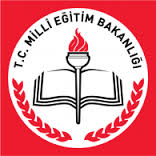 Millî Eğitim BakanlığıFinike Halk Eğitim MerkeziMüdürlüğüiçindekiler1-	Eğitim Verileri	22-	Eğitim Göstergeleri	63-	Eğitim Fırsatları	94-	Eğitim Yatırımları	9Eğitim Verileri 2015-2016 EĞİTİM ÖĞRETİM YILI2014-2015 EĞİTİM ÖĞRETİM YILI2013-2014 EĞİTİM ÖĞRETİM YILIb-AÇIKÖĞRETİM LİSESİ VE ORTAOKULUEğitim Göstergeleria-Kurslara katılan öğrencilerb-Açık öğretim lisesic-Açık öğretim OrtaokuluOkuma Yazma Öğrenenler2013-2016 yılları arasında 155 kişiye okuma ve yazma öğretilmiştir.Eğitim FırsatlarıBilgisayar, ADSL,BTS (Bilişim Teknolojileri Sınıfı) SayılarıKurumumuzda 3  ADSL 1  BTS (Bilişim Teknolojileri Sınıfı) mevcuttur.Eğitim YatırımlarıYatırım Harcamaları 2014 yılında makine-teçhizat alımı için 40.000TL; 2015 yılında makine-teçhizat alımı için 30.000TL 2016yılında makine-teçhizat alımı için 20.000TL TL ödenek gönderilmiş olup harcama yapılmıştır.AÇILAN KURS SAYISIKADIN KURSİYERERKEK KURSİYERTOPLAM KURSİYERGENEL KURSLAR105157915223101MESLEKİ VE TEKNİK KURSLAR14221278102937OKUMA-YAZMA KURSLARI11421860AİLE EĞİTİMİ KURSLARI461061İŞBİRLİĞİ KURSLARI(İŞ-KUR)AVCI EĞİT.-SÜRÜ YÖN..-PAST.KAT HİZ.54188129TOPLAM267385024386288AÇILAN KURS SAYISIKADIN KURSİYERERKEK KURSİYERTOPLAM KURSİYERGENEL KURSLAR108184017393579MESLEKİ VE TEKNİK KURSLAR98149210792571OKUMA-YAZMA KURSLARI3202343AİLE EĞİTİMİ KURSLARI347047İŞBİRLİĞİ KURSLARI(İŞ-KUR)AVCI EĞİT.-AŞCI YARD.-HAST.KAB.-ÖRT.ALTI SEB.569112181TOPLAM217346829536421AÇILAN KURS SAYISIKADIN KURSİYERERKEK KURSİYERTOPLAM KURSİYERGENEL KURSLAR13714109962406MESLEKİ VE TEKNİK KURSLAR75118212412423OKUMA-YAZMA KURSLARI4282452İŞBİRLİĞİ KURSLARI(İŞ-KUR)AVCI EĞİT.-AŞCI YARD.-HAST.KAB.-ÖRT.ALTI SEB59629125TOPLAM2212716229050062013-20142014-20152015-2016AÇIK ÖĞRETİM ORTAOKULU284296311AÇIKÖĞRETİM LİSESİ94610041056